Εισαγωγική Επιμόρφωση για την Εκπαιδευτική Αξιοποίηση των Τ.Π.Ε.Επιμόρφωση Β1 Επιπέδου Τ.Π.Ε. – 2η Επιμορφωτική ΠερίοδοςΚΣΕ: ΕΛΚΕΔΙΜ – 5610-2Επιμορφωτής: Γιάννης Τσέτσιλας ΠΕ 70Επιμορφούμενος/Επιμορφούμενη: Σακαρίδης ΜιχάληςΔραστηριότητες στο
μεσοδιάστημα: Συνεδρία 5 & 6	Κοζάνη, Δεκέμβριος 2017 – Μάρτιος 2018Ομάδα 1η,  Δραστηριότητα 3η,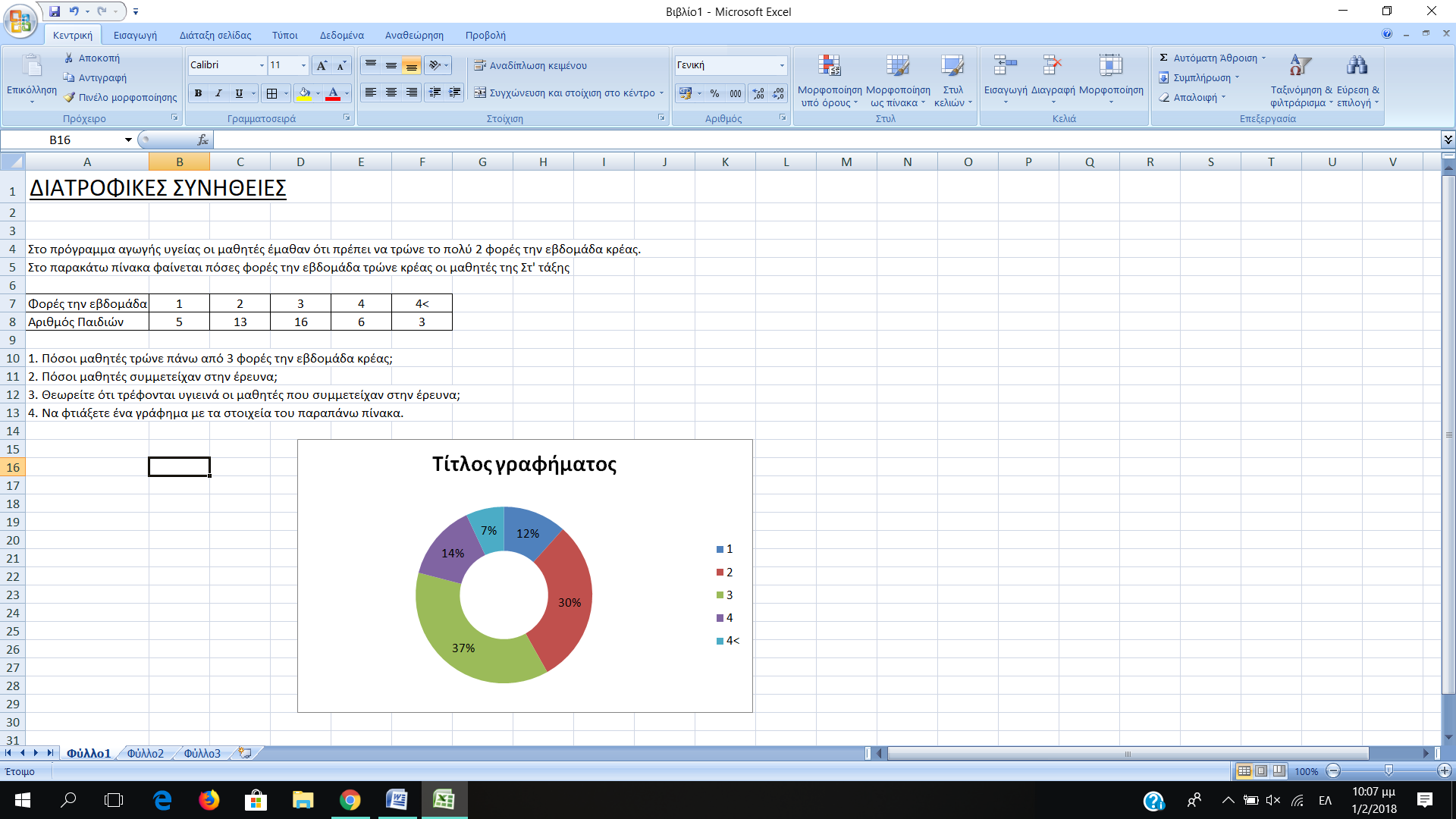 